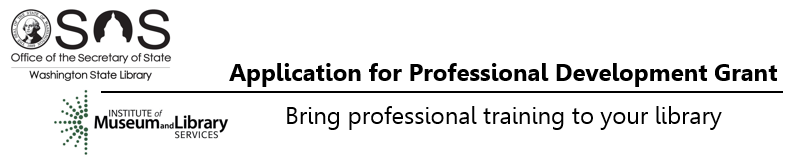 Libraries and library organizations in Washington State may be eligible to receive up to 75% reimbursement for the cost of bringing professional training to your library. Public libraries serving a population of less than 5,000 can receive 100%. Library organizations can receive up to $3,000 per year. Funding for grants comes from the Washington State Library's federal Library Services and Technology Act (LSTA) award.You can find more about the Professional Development (PD) Grant application at sos.wa.gov/q/pdgrants or by contacting WSLgrants@sos.wa.gov. Two copies of the application are required: Mail a copy with original signatures, to the address below and send an electronic copy to WSLgrants@sos.wa.gov. Keep a copy for your records.ALL applications must be postmarked between 30 – 90 days before the start date of the event.PD Grant Program Washington State LibraryPO Box 42460Olympia, WA 98504Signature: ______________________________________                      Title: 	        Date: Part 4: BudgetDouble click to use Excel worksheet, click back in main document to return
Part 5: Project ManagerThe Project Manager must ensure that one or more attendee submit a visual presentation and complete a written (Survey Monkey) questionnaire about the PD event. Information about this evaluation is included on the PD Grant Claim Form. Washington State Library can’t process reimbursement before receiving both the survey and the visual presentation.I have reviewed the information above and understand that reimbursement will only be paid to cover eligible, documented, itemized expenses, not to exceed the approved award amount. Project Manager: ___________________________________            Title: 	        Date: Part 1: Organization informationDistrict/System name 		Branch Mailing address Statewide Vendor number DUNS number Tax ID number Contracting authorityName  			Title Email Telephone Please indicate your understanding and conformance with the following:Part 1: Organization informationDistrict/System name 		Branch Mailing address Statewide Vendor number DUNS number Tax ID number Contracting authorityName  			Title Email Telephone Please indicate your understanding and conformance with the following:You reviewed the LSTA priority(s) indicated and agree that this event supports those.You understand that any funds obtained with this application may not be used in place of local funds.Part 2: Event information Please describe event, including Anticipated impact on customers: Purpose:  Number of attendees:  Length and type of presentation:  Evaluation proposed:  Instructor qualifications: Justification of requested award: Other: Part 3: LSTA prioritiesHow will your event support and further one or more of the LSTA priorities?  Please provide a brief explanation for your selected priority(s) in the fields below.  This should include the potential impact on library services.  (The PD event must have a benefit to the library's end users. If #3 is selected, please select at least one additional option.) Detailed information is available here: http://www.sos.wa.gov/_assets/library/libraries/grants/pd-details.pdf.Attendance at this PD event will support our ability to:1. Expand services for learning and access to information: 2. Develop library services that provide all users: 3. Advance the delivery of library and information services: 4. Provide electronic and other linkages: 5. Develop public and private partnerships: 6. Target library services to diverse communities: 7. Target library and information services to the underserved: Match waiver requestI certify that my public library serves a population of less than 5,000 and request a waiver of the match.                Contracting authority signature:    _____________________________________                  Date:  	